MADONAS NOVADA PAŠVALDĪBA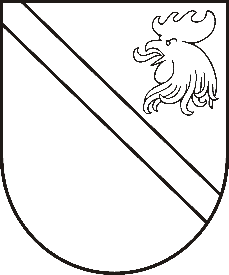 Reģ. Nr. 90000054572Saieta laukums 1, Madona, Madonas novads, LV-4801t. 64860090, fakss 64860079, e-pasts: dome@madona.lv___________________________________________________________________________MADONAS NOVADA PAŠVALDĪBAS DOMESLĒMUMSMadonā2019.gada 24.maijā								Nr.228									(protokols Nr.9, 20.p.)Par Pašvaldības īpašuma atsavināšanas un izmantošanas komisijas nolikuma un komisijas sastāva apstiprināšanu Saskaņā ar likuma “Par pašvaldībām” 61. panta pirmo daļu atsevišķu pašvaldības funkciju pildīšanai var izveidot komisijas vai darba grupas. Šobrīd pašvaldībā darbojas Pašvaldības īpašuma privatizācijas, atsavināšanas un izmantošanas komisija, taču ir nepieciešams precizēt komisijas funkcijas, apstiprināt komisijas nolikumu un apstiprināt komisijas sastāvu. Noklausījusies Juridiskās nodaļas vadītājas E.Zāles sniegto informāciju, pamatojoties uz likuma „Par pašvaldībām” 61.pantu, ņemot vērā 21.05.2019. Finanšu un attīstības komitejas atzinumu, atklāti balsojot: PAR - 13 (Agris Lungevičs, Zigfrīds Gora, Ivars Miķelsons, Andrejs Ceļapīters, Artūrs Čačka, Antra Gotlaufa, Gunārs Ikaunieks, Valda Kļaviņa, Valentīns Rakstiņš, Andris Sakne, Rihards Saulītis, Aleksandrs Šrubs, Gatis Teilis), PRET – NAV, ATTURAS – NAV , Madonas novada pašvaldības dome  NOLEMJ:  Grozīt komisijas “Pašvaldības īpašuma privatizācijas, atsavināšanas un izmantošanas komisija” nosaukumu uz “Pašvaldības īpašuma atsavināšanas un izmantošanas komisija”. Apstiprināt Pašvaldības īpašuma atsavināšanas un izmantošanas komisijas sastāvu:Komisijas priekšsēdētājs – pašvaldības izpilddirektors Ā.VilšķērstsKomisijas priekšsēdētāja vietnieks – pilsētas pārvaldnieks G.ĶeverisKomisijas loceklis – sekretārs – Juridiskās nodaļas vadītāja E.ZāleKomisijas loceklis – domes deputāts Artūrs ČačkaKomisijas loceklis – juriste Ilze PlešaApstiprināt Pašvaldības īpašuma atsavināšanas un izmantošanas komisijas nolikumu. Lēmums stājas spēkā ar tā pieņemšanas brīdi. Domes priekšsēdētājs						A.Lungevičs